L’enseignement agricole s’empare des questions sociétales autour de l’élevage en proposant des formations pour les Directeurs d’Exploitation Agricole (DEA) des établissements d’enseignement agricole. Une première formation a eu lieu les 5 et 6 juin derniers à Rethel (08) pour les DEA de Grand Est et des Hauts-de-France. Ils ont pu aborder différentes questions liées au bien-être animal et travailler des stratégies de communication sur leurs pratiques à travers de nombreux ateliers : visionnage et décryptage de vidéos, mise en pratique sous forme de plateau TV et d’interviews approche de la réglementation avec un vétérinaire. Cette formation dynamique, riche en échanges, a permis de mieux cerner la question « Elevage et Société ».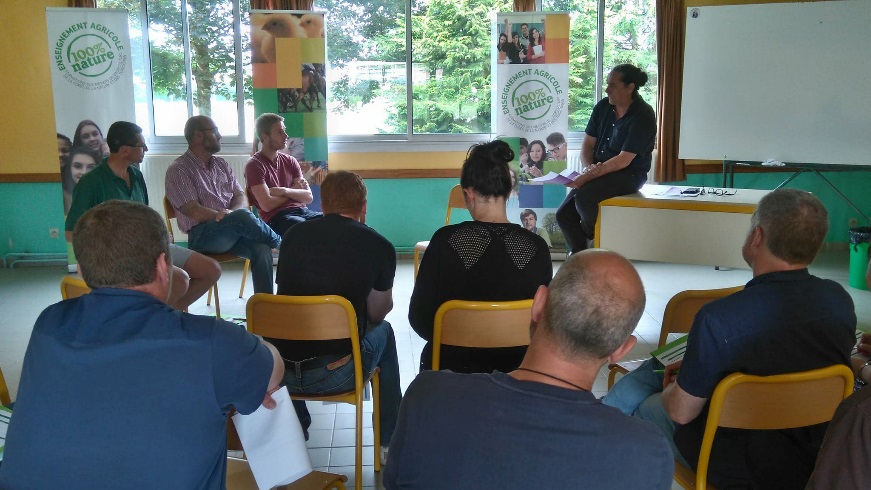 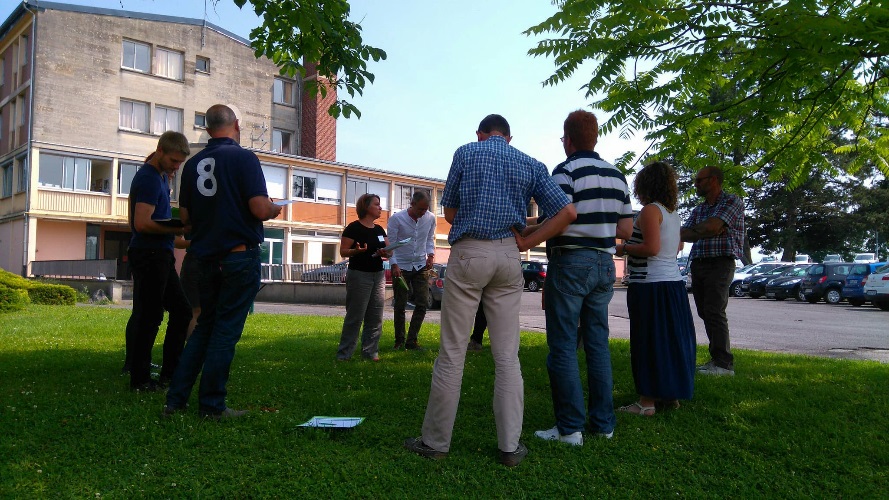 